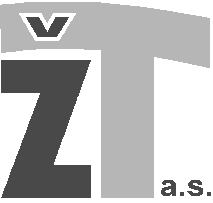 Žatecká teplárenská, a.s.Žatec čp. 3149, 438 01 Žatectel.:  412 375 402e-mail  ztas@ztas.czŽatecká teplárenská, a.s.Žatec čp. 3149, 438 01 Žatectel.:  412 375 402e-mail  ztas@ztas.czŽatecká teplárenská, a.s.Žatec čp. 3149, 438 01 Žatectel.:  412 375 402e-mail  ztas@ztas.czŽatecká teplárenská, a.s.Žatec čp. 3149, 438 01 Žatectel.:  412 375 402e-mail  ztas@ztas.czObjednatel :Žatecká teplárenská, a.s.Žatec čp. 3149, 438 01 ŽatecBankovní spojení : Česká spořitelna, a.s., č.ú. 1112221152/0800Komerční banka, a.s., č.ú 107-7812550237/0100IČO : 646 50 871DIČ : CZ64650871Společnost je zapsána pod spisovou značkou B.794 vedenou u rejstříkového soudu v Ústí nad Labem.Objednatel :Žatecká teplárenská, a.s.Žatec čp. 3149, 438 01 ŽatecBankovní spojení : Česká spořitelna, a.s., č.ú. 1112221152/0800Komerční banka, a.s., č.ú 107-7812550237/0100IČO : 646 50 871DIČ : CZ64650871Společnost je zapsána pod spisovou značkou B.794 vedenou u rejstříkového soudu v Ústí nad Labem.Dodavatel :Název a sídlo
Jitka VrbskáStráž 60348 02 Bor u TachovaIČ:  869 70 071DIČ: CZ 8561242470IČO :  00268577DIČ : CZ00268577Společnost je zapsána pod spisovou značkouDodavatel :Název a sídlo
Jitka VrbskáStráž 60348 02 Bor u TachovaIČ:  869 70 071DIČ: CZ 8561242470IČO :  00268577DIČ : CZ00268577Společnost je zapsána pod spisovou značkouDatum vystavení :7.10.2020Číslo objednávky :289/VA/2020Vyřizuje :VančuraPodpis :Schválil :Schválil :Schválil :Schválil :Nadřízený, dne :7.10.2020Ekonomický útvar dne :7.10.2020Podpis :Podpis :Podpis :Podpis :Smluvní strana, jíž je návrh na uzavření objednávky určen, bere na vědomí, že Žatecká teplárenská, a.s. provede úhradu za dodávky nebo služby, které jsou předmětem této objednávky pouze na transparentní bankovní účet registrovaný na finančním úřadu, pokud této povinnosti podléhá, např. registrací k DPH. Vystavení daňového dokladu – faktury k uhrazení předmětu této objednávky, musí byt provedeno nejpozději do 14 dnů od realizace, či dodávky. Daňový doklad bude vystaven se splatností 30 kalendářních dnů.Dodavatel nebo zhotovitel přiloží kopii této objednávky k daňovému dokladu (faktuře), ve kterém uvede i číslo objednávky. Fakturu doručí na adresu objednatele uvedenou výše.Smluvní strana, jíž je návrh na uzavření objednávky určen, bere na vědomí, že Žatecká teplárenská, a.s. provede úhradu za dodávky nebo služby, které jsou předmětem této objednávky pouze na transparentní bankovní účet registrovaný na finančním úřadu, pokud této povinnosti podléhá, např. registrací k DPH. Vystavení daňového dokladu – faktury k uhrazení předmětu této objednávky, musí byt provedeno nejpozději do 14 dnů od realizace, či dodávky. Daňový doklad bude vystaven se splatností 30 kalendářních dnů.Dodavatel nebo zhotovitel přiloží kopii této objednávky k daňovému dokladu (faktuře), ve kterém uvede i číslo objednávky. Fakturu doručí na adresu objednatele uvedenou výše.Smluvní strana, jíž je návrh na uzavření objednávky určen, bere na vědomí, že Žatecká teplárenská, a.s. provede úhradu za dodávky nebo služby, které jsou předmětem této objednávky pouze na transparentní bankovní účet registrovaný na finančním úřadu, pokud této povinnosti podléhá, např. registrací k DPH. Vystavení daňového dokladu – faktury k uhrazení předmětu této objednávky, musí byt provedeno nejpozději do 14 dnů od realizace, či dodávky. Daňový doklad bude vystaven se splatností 30 kalendářních dnů.Dodavatel nebo zhotovitel přiloží kopii této objednávky k daňovému dokladu (faktuře), ve kterém uvede i číslo objednávky. Fakturu doručí na adresu objednatele uvedenou výše.Smluvní strana, jíž je návrh na uzavření objednávky určen, bere na vědomí, že Žatecká teplárenská, a.s. provede úhradu za dodávky nebo služby, které jsou předmětem této objednávky pouze na transparentní bankovní účet registrovaný na finančním úřadu, pokud této povinnosti podléhá, např. registrací k DPH. Vystavení daňového dokladu – faktury k uhrazení předmětu této objednávky, musí byt provedeno nejpozději do 14 dnů od realizace, či dodávky. Daňový doklad bude vystaven se splatností 30 kalendářních dnů.Dodavatel nebo zhotovitel přiloží kopii této objednávky k daňovému dokladu (faktuře), ve kterém uvede i číslo objednávky. Fakturu doručí na adresu objednatele uvedenou výše.Na faktuře vždy uvádějte číslo této objednávky.Objednáváme u Vás:Na základě uzavřené Rámcové kupní smlouvy na dodávky dřevní štěpky kat. O 2  na rok 2020 objednáváme na měsíc říjen 2020 dodání 305 tun dřevní štěpky za cenu 90,- Kč/GJ (cena uvedena bez DPH).Na faktuře vždy uvádějte číslo této objednávky.Objednáváme u Vás:Na základě uzavřené Rámcové kupní smlouvy na dodávky dřevní štěpky kat. O 2  na rok 2020 objednáváme na měsíc říjen 2020 dodání 305 tun dřevní štěpky za cenu 90,- Kč/GJ (cena uvedena bez DPH).Na faktuře vždy uvádějte číslo této objednávky.Objednáváme u Vás:Na základě uzavřené Rámcové kupní smlouvy na dodávky dřevní štěpky kat. O 2  na rok 2020 objednáváme na měsíc říjen 2020 dodání 305 tun dřevní štěpky za cenu 90,- Kč/GJ (cena uvedena bez DPH).Na faktuře vždy uvádějte číslo této objednávky.Objednáváme u Vás:Na základě uzavřené Rámcové kupní smlouvy na dodávky dřevní štěpky kat. O 2  na rok 2020 objednáváme na měsíc říjen 2020 dodání 305 tun dřevní štěpky za cenu 90,- Kč/GJ (cena uvedena bez DPH).	Žatecká teplárenská, a.s.	zastoupena ředitelem společnosti	Ing. Pavlem Jonášem	Žatecká teplárenská, a.s.	zastoupena ředitelem společnosti	Ing. Pavlem Jonášem	Žatecká teplárenská, a.s.	zastoupena ředitelem společnosti	Ing. Pavlem Jonášem	Žatecká teplárenská, a.s.	zastoupena ředitelem společnosti	Ing. Pavlem Jonášem